Orientações para o Cardápio CrecheNão adicionar muito sal nas preparações, PROIBIDO adoçar qualquer preparação de crianças menores de 3 (três) anos;As frutas devem ser raspadas, amassadas ou pedaços pequenos, ir evoluindo para consistência sólida para estimular a mastigação;Servir porções adequadas às idades das crianças, colocar os alimentos separados no prato para que elas conheçam os sabores de cada alimento;Os alimentos utilizados para preparo do cardápio são de qualidade e frescos, portanto o cardápio pode sofrer algumas alterações de acordo com o recebimento de gêneros alimentícios;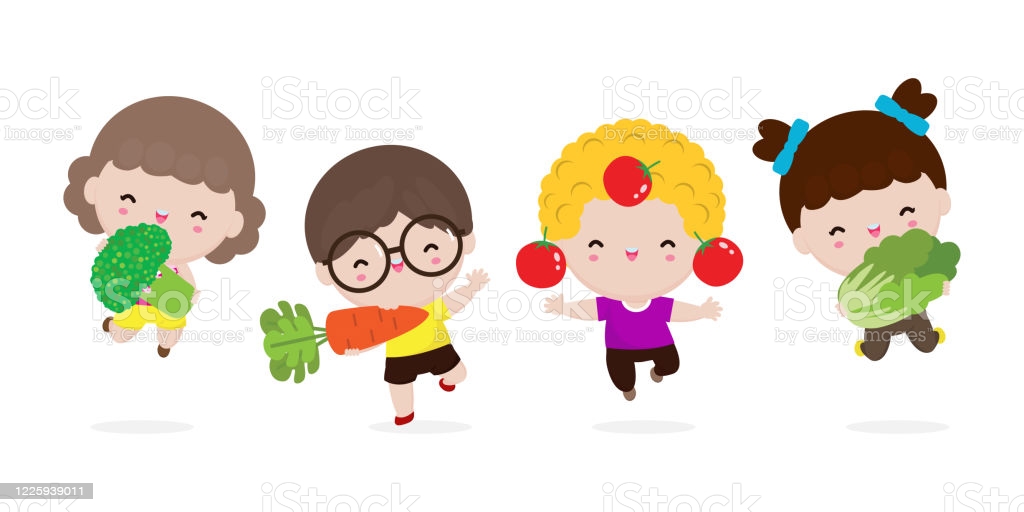 Nutricionista Responsável Técnica do PNAECRN10 *Deve-se seguir orientações que estão impressas na cozinha;Os alimentos utilizados para preparo do cardápio são de qualidade e frescos, portanto o cardápio pode sofrer algumas alterações de acordo com o recebimento de gêneros alimentícios;Marilia R. Hubner Sordi Nutricionista Responsável Técnica do PNAE*Deve-se seguir orientações que estão impressas na cozinha;Os alimentos utilizados para preparo do cardápio são de qualidade e frescos, portanto o cardápio pode sofrer algumas alterações de acordo com o recebimento de gêneros alimentícios;Marilia R. Hubner Sordi Nutricionista Responsável Técnica do PNAE*Deve-se seguir orientações que estão impressas na cozinha;Os alimentos utilizados para preparo do cardápio são de qualidade e frescos, portanto o cardápio pode sofrer algumas alterações de acordo com o recebimento de gêneros alimentícios;Marilia R. Hubner Sordi Nutricionista Responsável Técnica do PNAESECRETARIA MUNICIPAL DE EDUCAÇÃO JARDINÓPOLIS/SC - 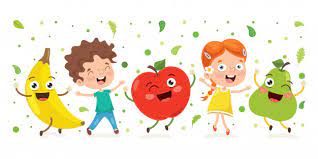 PROGRAMA NACIONAL DE ALIMENTAÇÃO ESCOLAR – PNAECARDÁPIO CENTRO DE EDUCAÇÃO INFANTIL VALMOR DOMINGOS ALBERTIPERÍODO INTEGRAL/PARCIAL - FAIXA ETÁRIA 1 a 3 anosFEVEREIRO  2022SECRETARIA MUNICIPAL DE EDUCAÇÃO JARDINÓPOLIS/SC - PROGRAMA NACIONAL DE ALIMENTAÇÃO ESCOLAR – PNAECARDÁPIO CENTRO DE EDUCAÇÃO INFANTIL VALMOR DOMINGOS ALBERTIPERÍODO INTEGRAL/PARCIAL - FAIXA ETÁRIA 1 a 3 anosFEVEREIRO  2022SECRETARIA MUNICIPAL DE EDUCAÇÃO JARDINÓPOLIS/SC - PROGRAMA NACIONAL DE ALIMENTAÇÃO ESCOLAR – PNAECARDÁPIO CENTRO DE EDUCAÇÃO INFANTIL VALMOR DOMINGOS ALBERTIPERÍODO INTEGRAL/PARCIAL - FAIXA ETÁRIA 1 a 3 anosFEVEREIRO  2022SECRETARIA MUNICIPAL DE EDUCAÇÃO JARDINÓPOLIS/SC - PROGRAMA NACIONAL DE ALIMENTAÇÃO ESCOLAR – PNAECARDÁPIO CENTRO DE EDUCAÇÃO INFANTIL VALMOR DOMINGOS ALBERTIPERÍODO INTEGRAL/PARCIAL - FAIXA ETÁRIA 1 a 3 anosFEVEREIRO  2022SECRETARIA MUNICIPAL DE EDUCAÇÃO JARDINÓPOLIS/SC - PROGRAMA NACIONAL DE ALIMENTAÇÃO ESCOLAR – PNAECARDÁPIO CENTRO DE EDUCAÇÃO INFANTIL VALMOR DOMINGOS ALBERTIPERÍODO INTEGRAL/PARCIAL - FAIXA ETÁRIA 1 a 3 anosFEVEREIRO  2022SECRETARIA MUNICIPAL DE EDUCAÇÃO JARDINÓPOLIS/SC - PROGRAMA NACIONAL DE ALIMENTAÇÃO ESCOLAR – PNAECARDÁPIO CENTRO DE EDUCAÇÃO INFANTIL VALMOR DOMINGOS ALBERTIPERÍODO INTEGRAL/PARCIAL - FAIXA ETÁRIA 1 a 3 anosFEVEREIRO  2022SECRETARIA MUNICIPAL DE EDUCAÇÃO JARDINÓPOLIS/SC - PROGRAMA NACIONAL DE ALIMENTAÇÃO ESCOLAR – PNAECARDÁPIO CENTRO DE EDUCAÇÃO INFANTIL VALMOR DOMINGOS ALBERTIPERÍODO INTEGRAL/PARCIAL - FAIXA ETÁRIA 1 a 3 anosFEVEREIRO  2022SECRETARIA MUNICIPAL DE EDUCAÇÃO JARDINÓPOLIS/SC - PROGRAMA NACIONAL DE ALIMENTAÇÃO ESCOLAR – PNAECARDÁPIO CENTRO DE EDUCAÇÃO INFANTIL VALMOR DOMINGOS ALBERTIPERÍODO INTEGRAL/PARCIAL - FAIXA ETÁRIA 1 a 3 anosFEVEREIRO  2022SECRETARIA MUNICIPAL DE EDUCAÇÃO JARDINÓPOLIS/SC - PROGRAMA NACIONAL DE ALIMENTAÇÃO ESCOLAR – PNAECARDÁPIO CENTRO DE EDUCAÇÃO INFANTIL VALMOR DOMINGOS ALBERTIPERÍODO INTEGRAL/PARCIAL - FAIXA ETÁRIA 1 a 3 anosFEVEREIRO  2022REFEIÇÃOSEGUNDA-FEIRA 06/02TERÇA-FEIRA07/02QUARTA-FEIRA08/02QUARTA-FEIRA08/02QUINTA-FEIRA09/02QUINTA-FEIRA09/02SEXTA-FEIRA10/02SEXTA-FEIRA10/02CAFÉ DA MANHÃ8h15minLeite com cacau s/ açúcarPão com queijoLeite com cacau s/ açúcarPão com queijoLeite com cacau s/ açúcarBiscoito Leite com cacau s/ açúcarBiscoito Leite com cacau s/ açúcarBolacha caseira Leite com cacau s/ açúcarBolacha caseira ALMOÇO10h45minPolenta Carne moída Salada: Polenta Carne moída Salada: GalinhadaSalada: tomateGalinhadaSalada: tomateArroz Feijão pretoIscas de carne bovinaSalada:  alfaceArroz Feijão pretoIscas de carne bovinaSalada:  alfaceLANCHE 14h10mManga Manga Maça Maça Melancia Melancia JANTAR15h45minBolo Suco de polpaBolo Suco de polpaSanduiche (presunto, queijo e salada)Leite com cacauMamão Sanduiche (presunto, queijo e salada)Leite com cacauMamão Macarrão Iscas de carne bovinaSalada: alfaceMacarrão Iscas de carne bovinaSalada: alfaceComposição nutricional (Média semanal)Energia (Kcal)PNT(g)LIP(g)CHO(g)Ca (mg)Fe (mg)Vit A (mcg)Vit C(mg)Composição nutricional (Média semanal)706,782919154265,54,17187,6310SECRETARIA MUNICIPAL DE EDUCAÇÃO JARDINÓPOLIS/SC - PROGRAMA NACIONAL DE ALIMENTAÇÃO ESCOLAR – PNAECARDÁPIO CENTRO DE EDUCAÇÃO INFANTIL VALMOR DOMINGOS ALBERTIPERÍODO INTEGRAL/PARCIAL - FAIXA ETÁRIA 1 a 3 anosFEVEREIRO 2022SECRETARIA MUNICIPAL DE EDUCAÇÃO JARDINÓPOLIS/SC - PROGRAMA NACIONAL DE ALIMENTAÇÃO ESCOLAR – PNAECARDÁPIO CENTRO DE EDUCAÇÃO INFANTIL VALMOR DOMINGOS ALBERTIPERÍODO INTEGRAL/PARCIAL - FAIXA ETÁRIA 1 a 3 anosFEVEREIRO 2022SECRETARIA MUNICIPAL DE EDUCAÇÃO JARDINÓPOLIS/SC - PROGRAMA NACIONAL DE ALIMENTAÇÃO ESCOLAR – PNAECARDÁPIO CENTRO DE EDUCAÇÃO INFANTIL VALMOR DOMINGOS ALBERTIPERÍODO INTEGRAL/PARCIAL - FAIXA ETÁRIA 1 a 3 anosFEVEREIRO 2022SECRETARIA MUNICIPAL DE EDUCAÇÃO JARDINÓPOLIS/SC - PROGRAMA NACIONAL DE ALIMENTAÇÃO ESCOLAR – PNAECARDÁPIO CENTRO DE EDUCAÇÃO INFANTIL VALMOR DOMINGOS ALBERTIPERÍODO INTEGRAL/PARCIAL - FAIXA ETÁRIA 1 a 3 anosFEVEREIRO 2022SECRETARIA MUNICIPAL DE EDUCAÇÃO JARDINÓPOLIS/SC - PROGRAMA NACIONAL DE ALIMENTAÇÃO ESCOLAR – PNAECARDÁPIO CENTRO DE EDUCAÇÃO INFANTIL VALMOR DOMINGOS ALBERTIPERÍODO INTEGRAL/PARCIAL - FAIXA ETÁRIA 1 a 3 anosFEVEREIRO 2022SECRETARIA MUNICIPAL DE EDUCAÇÃO JARDINÓPOLIS/SC - PROGRAMA NACIONAL DE ALIMENTAÇÃO ESCOLAR – PNAECARDÁPIO CENTRO DE EDUCAÇÃO INFANTIL VALMOR DOMINGOS ALBERTIPERÍODO INTEGRAL/PARCIAL - FAIXA ETÁRIA 1 a 3 anosFEVEREIRO 2022SECRETARIA MUNICIPAL DE EDUCAÇÃO JARDINÓPOLIS/SC - PROGRAMA NACIONAL DE ALIMENTAÇÃO ESCOLAR – PNAECARDÁPIO CENTRO DE EDUCAÇÃO INFANTIL VALMOR DOMINGOS ALBERTIPERÍODO INTEGRAL/PARCIAL - FAIXA ETÁRIA 1 a 3 anosFEVEREIRO 2022SECRETARIA MUNICIPAL DE EDUCAÇÃO JARDINÓPOLIS/SC - PROGRAMA NACIONAL DE ALIMENTAÇÃO ESCOLAR – PNAECARDÁPIO CENTRO DE EDUCAÇÃO INFANTIL VALMOR DOMINGOS ALBERTIPERÍODO INTEGRAL/PARCIAL - FAIXA ETÁRIA 1 a 3 anosFEVEREIRO 2022SECRETARIA MUNICIPAL DE EDUCAÇÃO JARDINÓPOLIS/SC - PROGRAMA NACIONAL DE ALIMENTAÇÃO ESCOLAR – PNAECARDÁPIO CENTRO DE EDUCAÇÃO INFANTIL VALMOR DOMINGOS ALBERTIPERÍODO INTEGRAL/PARCIAL - FAIXA ETÁRIA 1 a 3 anosFEVEREIRO 2022REFEIÇÃOSEGUNDA-FEIRA 13/02TERÇA-FEIRA14/02QUARTA-FEIRA15/02QUARTA-FEIRA15/02QUINTA-FEIRA16/02QUINTA-FEIRA16/02SEXTA-FEIRA17/02SEXTA-FEIRA17/02CAFÉ DA MANHÃ8h15minLeite com cacau s/ açúcarBiscoitoLeite com cacau s/ açúcarPão Mamão Leite com cacau s/ açúcarBananaLeite com cacau s/ açúcarBananaLeite com cacau s/ açúcarBolo de bananaBolachaLeite com cacau s/ açúcarBolo de bananaBolachaLeite com cacau s/ açúcarPão Leite com cacau s/ açúcarPão ALMOÇO10h45minCarreteiroSalada: AlfaceArrozFrango assado com batata Salada: Repolho MacarrãoFrango em cubosSalada: Acelga MacarrãoFrango em cubosSalada: Acelga ArrozFeijão pretoCarne bovina em cubosSalada: Repolho ArrozFeijão pretoCarne bovina em cubosSalada: Repolho Frango assado com batatinhaArrozSalada: AlfaceFrango assado com batatinhaArrozSalada: AlfaceLANCHE 14h10mMaçãBananaPeraPeraMelanciaMelanciaMelãoMelãoJANTAR15h45minPolenta com carne moídaSalada: Repolho  Sopa de feijão com batatinha, cenoura e massaPão de queijoLeite com cacau s/ açúcarPão de queijoLeite com cacau s/ açúcarArrozCarne bovina em cubosSalada: alfaceArrozCarne bovina em cubosSalada: alfaceTorta salgadaSuco natural uvaTorta salgadaSuco natural uvaComposição nutricional (Média semanal)Energia (Kcal)PNT(g)LIP(g)CHO(g)Ca (mg)Fe (mg)Vit A (mcg)Vit C(mg)Composição nutricional (Média semanal)731,7929191132003,825225,15SECRETARIA MUNICIPAL DE EDUCAÇÃO JARDINÓPOLIS/SC - PROGRAMA NACIONAL DE ALIMENTAÇÃO ESCOLAR – PNAECARDÁPIO CENTRO DE EDUCAÇÃO INFANTIL VALMOR DOMINGOS ALBERTIPERÍODO INTEGRAL/PARCIAL - FAIXA ETÁRIA 1 a 3 anosFEVEREIRO  2022SECRETARIA MUNICIPAL DE EDUCAÇÃO JARDINÓPOLIS/SC - PROGRAMA NACIONAL DE ALIMENTAÇÃO ESCOLAR – PNAECARDÁPIO CENTRO DE EDUCAÇÃO INFANTIL VALMOR DOMINGOS ALBERTIPERÍODO INTEGRAL/PARCIAL - FAIXA ETÁRIA 1 a 3 anosFEVEREIRO  2022SECRETARIA MUNICIPAL DE EDUCAÇÃO JARDINÓPOLIS/SC - PROGRAMA NACIONAL DE ALIMENTAÇÃO ESCOLAR – PNAECARDÁPIO CENTRO DE EDUCAÇÃO INFANTIL VALMOR DOMINGOS ALBERTIPERÍODO INTEGRAL/PARCIAL - FAIXA ETÁRIA 1 a 3 anosFEVEREIRO  2022SECRETARIA MUNICIPAL DE EDUCAÇÃO JARDINÓPOLIS/SC - PROGRAMA NACIONAL DE ALIMENTAÇÃO ESCOLAR – PNAECARDÁPIO CENTRO DE EDUCAÇÃO INFANTIL VALMOR DOMINGOS ALBERTIPERÍODO INTEGRAL/PARCIAL - FAIXA ETÁRIA 1 a 3 anosFEVEREIRO  2022SECRETARIA MUNICIPAL DE EDUCAÇÃO JARDINÓPOLIS/SC - PROGRAMA NACIONAL DE ALIMENTAÇÃO ESCOLAR – PNAECARDÁPIO CENTRO DE EDUCAÇÃO INFANTIL VALMOR DOMINGOS ALBERTIPERÍODO INTEGRAL/PARCIAL - FAIXA ETÁRIA 1 a 3 anosFEVEREIRO  2022SECRETARIA MUNICIPAL DE EDUCAÇÃO JARDINÓPOLIS/SC - PROGRAMA NACIONAL DE ALIMENTAÇÃO ESCOLAR – PNAECARDÁPIO CENTRO DE EDUCAÇÃO INFANTIL VALMOR DOMINGOS ALBERTIPERÍODO INTEGRAL/PARCIAL - FAIXA ETÁRIA 1 a 3 anosFEVEREIRO  2022SECRETARIA MUNICIPAL DE EDUCAÇÃO JARDINÓPOLIS/SC - PROGRAMA NACIONAL DE ALIMENTAÇÃO ESCOLAR – PNAECARDÁPIO CENTRO DE EDUCAÇÃO INFANTIL VALMOR DOMINGOS ALBERTIPERÍODO INTEGRAL/PARCIAL - FAIXA ETÁRIA 1 a 3 anosFEVEREIRO  2022SECRETARIA MUNICIPAL DE EDUCAÇÃO JARDINÓPOLIS/SC - PROGRAMA NACIONAL DE ALIMENTAÇÃO ESCOLAR – PNAECARDÁPIO CENTRO DE EDUCAÇÃO INFANTIL VALMOR DOMINGOS ALBERTIPERÍODO INTEGRAL/PARCIAL - FAIXA ETÁRIA 1 a 3 anosFEVEREIRO  2022SECRETARIA MUNICIPAL DE EDUCAÇÃO JARDINÓPOLIS/SC - PROGRAMA NACIONAL DE ALIMENTAÇÃO ESCOLAR – PNAECARDÁPIO CENTRO DE EDUCAÇÃO INFANTIL VALMOR DOMINGOS ALBERTIPERÍODO INTEGRAL/PARCIAL - FAIXA ETÁRIA 1 a 3 anosFEVEREIRO  2022REFEIÇÃOSEGUNDA-FEIRA 20/02TERÇA-FEIRA21/02QUARTA-FEIRA22/02QUARTA-FEIRA22/02QUINTA-FEIRA23/02QUINTA-FEIRA23/02SEXTA-FEIRA24/02SEXTA-FEIRA24/02CAFÉ DA MANHÃ8h15minLeite Pão com ovo Mamão  Leite Pão Melão  Leite Pão Melão  Leite Bolacha caseira Fruta Leite Bolacha caseira Fruta Suco natural Bolo de fubá Suco natural Bolo de fubá ALMOÇO10h45minArroz, feijãoCarne bovina Salada alface CarnavalGalinhada Beterraba Galinhada Beterraba Polenta com carne moídaAlfacePolenta com carne moídaAlfaceArroz – Feijão Carne suína refogadaChuchu      Arroz – Feijão Carne suína refogadaChuchu      LANCHE 14h10mMelancia Mamão Mamão Maçã Maçã Banana Banana JANTAR15h45minMacarrão com molho de frangoBrócolis  Sopa de feijão com batatinha e massaSopa de feijão com batatinha e massaTorta salgada com frango, cenoura e tomateSuco natural Torta salgada com frango, cenoura e tomateSuco natural Pão com carne moída Salada Leite Pão com carne moída Salada Leite Composição nutricional (Média semanal)Energia (Kcal)PNT(g)LIP(g)CHO(g)Ca (mg)Fe (mg)Vit A (mcg)Vit C(mg)Composição nutricional (Média semanal)719,2729,2514,50118,25142,303,9126354,50